Propuesta para un encuentro vocacional(Preparar cartel o mural con la frase “Maestro donde vives”  para ambientar)Dinámica de integración y presentación: a) “El baile de las sillas”. Y la dinámica consiste en que el que  pierda  sale del grupo y  se presenta. b) “Números pares e impares”: Se enumeran del 1 hasta la cantidad que hay en el grupo;  luego se presentan diciendo su nombre los números pares y los impares lo dirán cantando o a través de gestos.Los textos que están en rojo son orientativos no se debe leer.ORACIÓN VOCACIONAL. 

Canto para introducir a la Oración. “Estoy a la puerta y llamo”… (Jessed)SALUDO: En el nombre del Padre…
MONICIÓN INICIAL: Estamos aquí para agradecer a Dios el don de nuestra vida y a la vez para pedirle su fuerza para que las personas que él está llamando puedan darle un sí generoso y sin miedo.
Hemos venido porque Jesús necesita colaboradores para su obra, para amar y evangelizar el mundo. (Momento de silencio)

Explicación de los signos
Delante del altar observemos con detenimiento estos signos que representan todas aquellas cosas que estimamos importantes en la vida y que debemos considerar como buenas y que muchas veces hemos creído que sin ella no podemos vivir, algunas son parte de nuestras propias vidas. - FAMILIA: Una foto de familia.           
- AMIGOS: Bola
- BUEN SUELDO: Algo de dinero.        
- PERTENENCIAS: Llaves del Carro
- PROFESIÓN: Libros- NECESARIO PARA COMUNICARNOS: TELFONOSin embargo toda persona humana creada por Dios está llamada a no solo escoger las cosas buenas sino las mejores.
Pero sólo Cristo es quien da sentido a nuestra vida, quien da sentido a todas esas cosas. Sin él nada tiene sentido, todo es pasajero, todo nos proporciona una felicidad que no es duradera.
 Hoy Jesucristo está presente en medio de nosotros y nos habla, escuchemos con atención qué nos quiere decir. Imagínate que eres tú el discípulo que se encuentra con Jesucristo.Escuchamos el canto DONDE VIVES(Jn 1,38)Letras y acordes (cejilla 1)Re Sol Re Sol SiDime, ¿dónde vives? ¿Dónde vives? ¿Dónde vives, dónde vives?Mi- La7Maestro, ¿dónde vives?, (Bis)Re Sol Re Sol¿Dónde vives, dónde vives? ¿Dónde vives, dónde vives?Mi La7 Sol La7 ReMaestro, ¿dónde vives?  Maestro, ¿dónde vives?Oración personalImagina que estás en tu casa y Jesús pasa por tu puerta, te mira y te dice: ¡sígueme! … y tú te unes al grupo de sus seguidores.Ha pasado un buen tiempo de camino, te detienes y le preguntas al Señor: ¿Maestro dónde vives? Escucha lo que te respondeActividad grupal 1· Descubrir el personaje.Se escriben los siguientes datos en unos pequeños papeles y se esconden en lugares diferentes. Todos buscan las pistas para descubrir el personaje. El equipo que primero descubra de quien se trata, gana:- Se compadecía de los pobres y los enfermos.- Era judío, hablaba arameo y rezaba en hebreo.- Predicaba el amor incondicional.- Una de sus frases favoritas: “La verdad os hará libres”- Vivía y predicaba la misericordia- Recorría  los pueblos y ciudades a pie.- Se relacionaba con gente que era considerada pecadora y de mala reputación- Tuvo amigos que lo recibían en su casa.- Su religión era el amor.- Era de familia humilde y trabajadora.- Pasaba noches enteras en oración.- Pasó haciendo el bien.- Hacía siempre la voluntad de Dios.- Existía antes de todos los siglos sin embargo fue engendrado.- Trabajaba en el taller de su padre adoptivo.- Se comparaba con el camino, la puerta, la luz.- Era médico de las almas y los cuerpos.U otras que consideran pertinente agregar.- Su nombre. Jesús de NazaretCuando llegan todos los grupos pueden ir diciendo el nombre de su personaje y se premia.· Escuchar la canción “Dónde vives” y compartir lo que les ha suscitado. Leer el contexto en el que se encuentra ésta pregunta (Jn 1, 30-40) o dramatizar la escena y descubrir qué pistas dio Juan el Bautista a éstos dos discípulos, para que siguieran al maestro por medio del diálogo.Actividad individualMotivar a que a través de las siguientes citas bíblicas cada  uno descubra dónde vive Jesús.- Hch 9 3-5.................. (En la iglesia)- Mt 25,31-40.............. (En los más pequeños)- Jn 6,51-57................ (En la Eucaristía)- Mt 18,20................... (Cuando dos o más están reunidos en mi nombre)- Jn 17,23................... (Cuando estamos unidos)Actividad grupal 2· El animador invita a que cada grupo haga unas pistas para que cualquier joven, que no conoce a Jesús, pueda interesarse en buscarlo y descubrir donde vive y quién es. (Pueden elaborar un mural, una poesía, un canto, un panfleto, una pancarta, etc.). Compartirán su actividad.Aplicación vocacional· Escuchar la canción e invitar a que, en un clima de oración, hagan la misma pregunta al Señor:¿Maestro, dónde vives?· Escribir las siguientes preguntas en un papelito y ponerlas sobre el altar. El animador invita  ahora a dejarse cuestionar por el Señor a través de los siguientes textos bíblicos. Se invita a pasar al altar y recoger la pregunta que El Señor le hace y responderla en silencio detrás del papelito.- Jn 1,38................. ¿qué buscas?- Lc 2,49.................. ¿por qué me buscas?- Jn 20,15.................. ¿a quién buscas?- Mc 8,12.................. ¿por qué buscas una señal?- Jn 7,19.................. ¿por qué buscas eliminarme de tu vida?Dejarles un momento de silencio.Oramos con el Canto. Me Estas Llamando.-1.- Quizás, al nacer un nuevo sol, o fue al atardecer, me hiciste oír tu voz,me hablaste al corazón;Señor, yo soy feliz si Tú conmigo estás. Y AHORA, SEÑOR,QUIZÁS ME ESTAS LLAMANDO TÚ,NO SÉ QUE RESPONDER,YO SIENTO DENTRO EL DONDE TU GRAN AMOR. (bis)2.- Quizás, Tú me pides demasiado,no puedo darte más,firme a cada paso te doy lo que soy.Contigo a mi lado, jamás sólo estaré. 3.- Quizás, a lo largo del caminono es fácil decir sí,contigo de la mano, junto a mis hermanos,te seguiré, Señor,seguro siempre en Ti. 
MONICIÓN: Dios no nos ha creado en serie sino en serio, y hoy él nos está llamando a realizarnos en alguna de las vocaciones, nadie puede vivir sin vocación, de lo contrario se siente vacío y su vida sin sentido. Todos hemos sido creados para algo importante. Cada uno a medida que va creciendo debe ir pidiendo a Dios y descubriendo para qué ha sido puesto en este mundo. Pregúntate ¿Qué quiere Dios de ti? (Silencio.)

Las cosas nos son malas pero tenemos que saber elegir entre lo bueno y lo mejor. Lo malo no se elige, porque somos Hijos de Dios y hemos sido creados para el bien.

 Jesús te dice HOY

Necesito tus manos para seguir bendiciendo,
Necesito tus pies para ir a hacer el bien,
Necesito tu boca para seguir hablando,
Necesito tu corazón para seguir amando,
Te necesito a ti para seguir salvando a los hombres, mis hermanos.
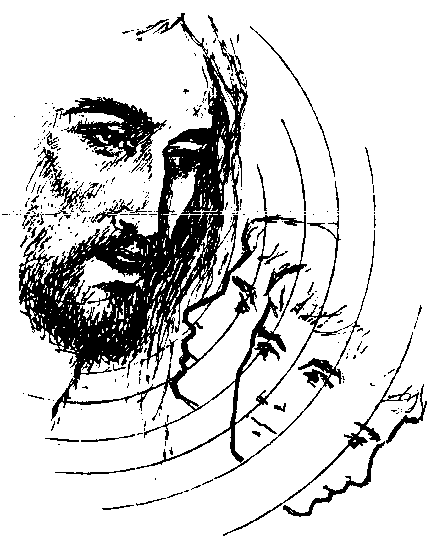 Oramos juntos
NO TIENES MANOS
NO TIENES MANOS 
Jesús, no tienes manos.
Tienes sólo nuestras manos para construir 
un mundo donde habite la justicia. 

Jesús, no tienes pies.
Tienes sólo nuestros pies 
para poner en marcha la libertad y el amor. 

Jesús, no tienes labios.
Tienes nuestros labios para anunciar 
la Buena Noticia de los pobres. 

Jesús, no tienes medios.
Tienes sólo nuestra acción para lograr que todos los hombres y mujeres sean hermanos. 

Jesús, nosotros somos tu Evangelio, el único Evangelio que la gente puede leer si nuestras vidas son obras y palabras eficaces. 

Jesús, damos musculatura moral para desarrollar nuestros talentos y hacer bien todas las cosas.
Amén.
(Despedir la oración haciendo una invitación.)Agradece a Jesús este momento que te ha permitido estar en su presencia, dale gracias por todos los dones que ha puesto en ti y pídele su bendición para saber elegir siempre el bien y el mejor camino para ti. 
“Si sientes inquietud y crees que Dios te pide algo, no tengas miedo, no te resistas. Él no quita nada y lo da todo”
 